	CITY PACK BUENOS AIRES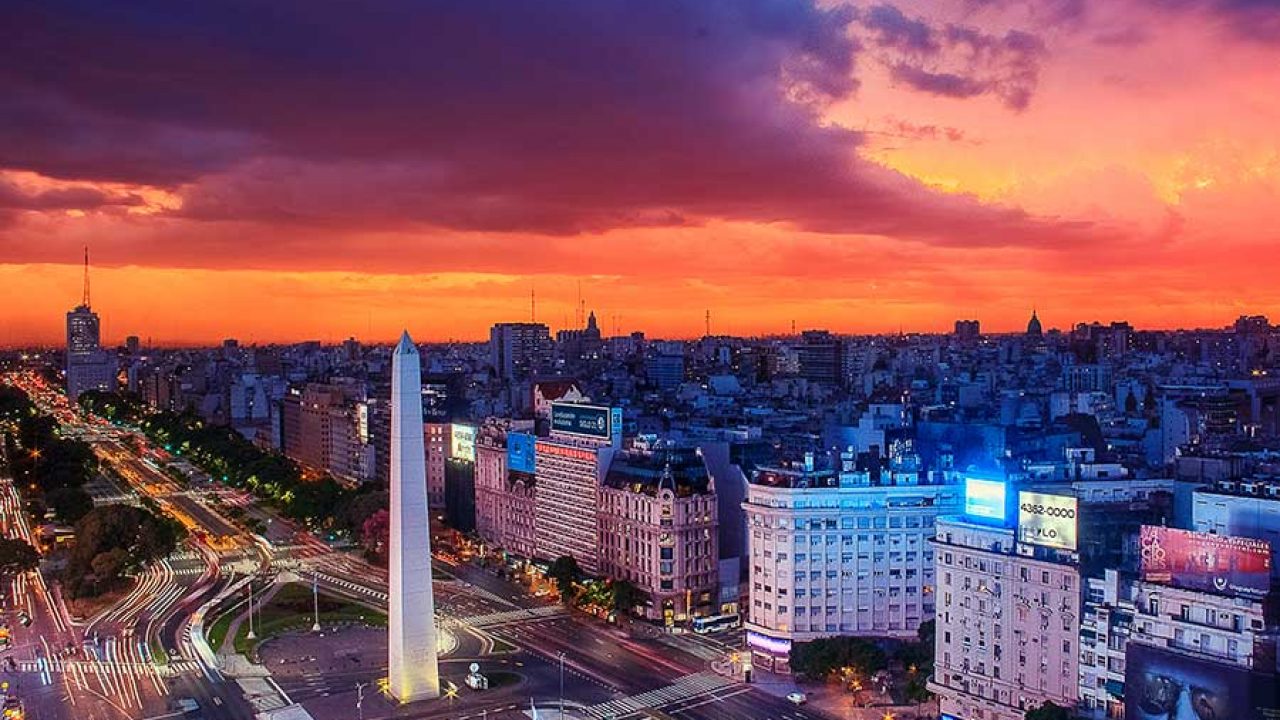 PAQUETE INCLUYE:Traslado aeropuerto – hotel – aeropuerto en servicio privado3 Noches de alojamiento con desayunoCity tour Premium con almuerzoPRECIOS POR PERSONA EN US$CONDICIONES:Precios sujetos a disponibilidad y cambios sin previo avisoPara viajar hasta el 30/06/2021CATEGORIAHOTELDBLN/ATURISTARamada Centro22642SUPERIOREsplendor Buenos Aires23248PRIMERADazzler Recoleta25353